34+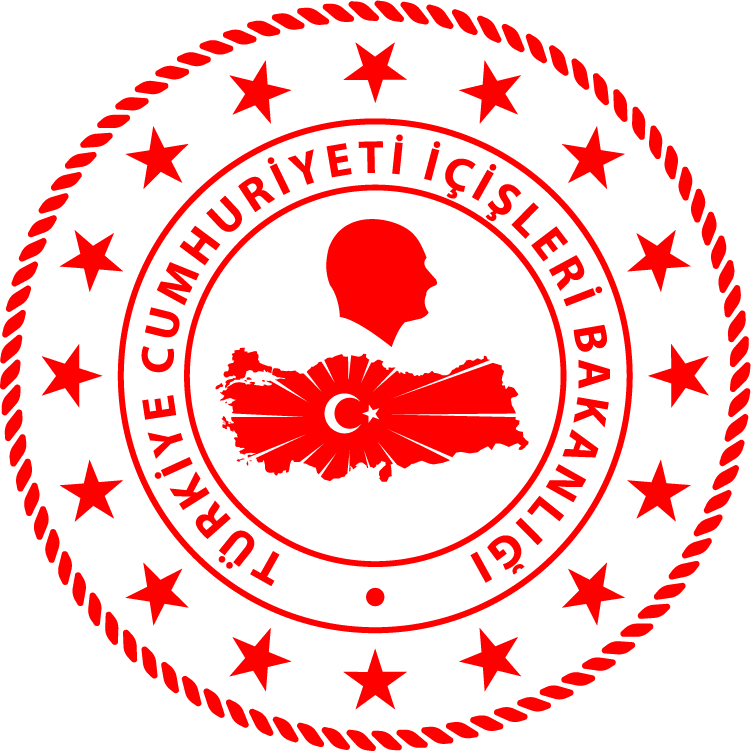 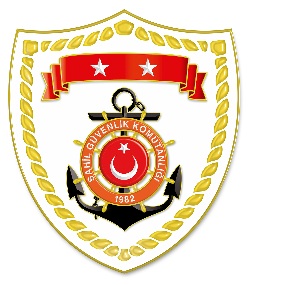 Marmara BölgesiEge BölgesiAkdeniz BölgesiS.
NoTARİHMEVKİ VE ZAMANKURTARILAN SAYISIKURTARILAN/YEDEKLENEN TEKNE SAYISIAÇIKLAMA122 Nisan 2021İSTANBUL/Fatih19.32--Karaköy Vapur İskelesi’nden denize düşen 1 şahsın bulunması maksadıyla başlatılan arama kurtarma faaliyetleri neticesinde bahse konu şahsa ait cansız beden deniz yüzeyinden alınarak 112 Acil Sağlık Ambulansı personeline teslim edilmiştir.224 Nisan 2021TEKİRDAĞ/Şarköy19.10--İnceburun açıklarında ticari bir gemiden denize düşen 1 şahsın bulunması maksadıyla müştereken icra edilen arama kurtarma faaliyetleri neticesinde 26 Nisan 2021 tarihinde Hamzaköy Koyu’nda Gelibolu İlçe Emniyet ekiplerince sahile vurmuş şekilde tespit edilen bahse konu şahsa ait cansız beden 112 Acil Sağlık Ambulansı personeline teslim edilmiştir.S.
NoTARİHMEVKİ VE ZAMANKURTARILAN SAYISIKURTARILAN/YEDEKLENEN TEKNE SAYISIAÇIKLAMA122 Nisan 2021AYDIN/Kuşadası03.5528Kuşadası açıklarında Yunanistan unsurları tarafından Türk Karasularına bırakılan can salı içerisindeki 28 düzensiz göçmen kurtarılmıştır.222 Nisan 2021İZMİR/Foça07.4023-Aslan Burnu açıklarında Yunanistan unsurları tarafından Türk Karasularına geri itilen lastik bot içerisindeki 23 düzensiz göçmen kurtarılmıştır.323 Nisan 2021İZMİR/Çeşme
01.2028-Karaabdullah Burnu açıklarında Yunanistan unsurları tarafından Türk Karasularına geri itilen lastik bot içerisindeki 28 düzensiz göçmen kurtarılmıştır.423 Nisan 2021İZMİR/Dikili02.558-Dikili ilçesi açıklarında Yunanistan unsurları tarafından Türk Karasularına geri itilen fiber tekne içerisindeki 8 düzensiz göçmen kurtarılmıştır.523 Nisan 2021BALIKESİR/Ayvalık00.1026-Ayvalık ilçesi açıklarında Yunanistan unsurları tarafından Türk Karasularına geri itilen lastik bot içerisindeki 26 düzensiz göçmen kurtarılmıştır.623 Nisan 2021BALIKESİR/Ayvalık02.3035-Ayvalık ilçesi açıklarında lastik bot içerisinde Yunanistan unsurlarınca Türk Karasularına geri itilen ve içinde bulundukları lastik botun su alması nedeniyle kendi imkanlarıyla karaya çıkarak mahsur kalan 35 düzensiz göçmen Yumurta Adası üzerinden kurtarılmıştır.723 Nisan 2021İZMİR/Dikili03.4443-Denizköy açıklarında Yunanistan unsurları tarafından Türk Karasularına geri itilen lastik bot içerisindeki 43 düzensiz göçmen kurtarılmıştır.823 Nisan 2021İZMİR/Dikili17.3535-Denizköy açıklarında Yunanistan unsurları tarafından Türk Karasularına geri itilen lastik bot içerisindeki 35 düzensiz göçmen kurtarılmıştır.924 Nisan 2021ÇANAKKALE/Ayvacık03.3044-Burunucu Burnu açıklarında Yunanistan unsurları tarafından Türk Karasularına geri itilen lastik bot içerisindeki 44 düzensiz göçmen kurtarılmıştır.1024 Nisan 2021MUĞLA/Marmaris06.408-Marmaris açıklarında Yunanistan unsurları tarafından Türk Karasularına bırakılan can salı içerisindeki 8 düzensiz göçmen kurtarılmıştır.S.
NoTARİHMEVKİ VE ZAMANKURTARILAN SAYISIKURTARILAN/YEDEKLENEN TEKNE SAYISIAÇIKLAMA125 Nisan 2021ANTALYA/Aksu13.51--Aksu Çayı’na düşen 1 şahsın bulunması maksadıyla başlatılan arama kurtarma faaliyetleri neticesinde bahse konu şahsa ait cansız beden Aksu Çayı’nın denize döküldüğü mevkiden 6 km uzaklıkta 2.5 metre derinlikte tespit edilerek çıkartılmış ve  112 Acil Sağlık Ambulansı personeline teslim edilmiştir.